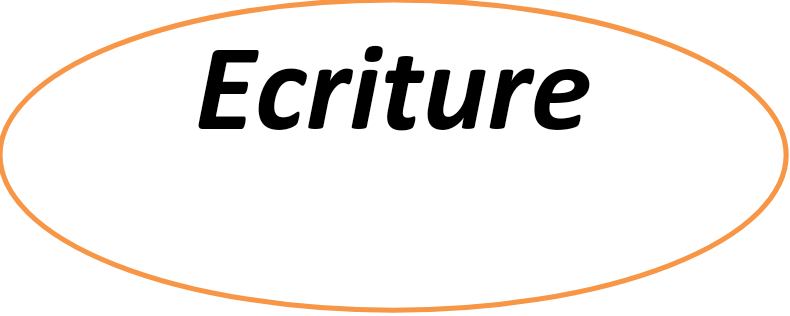 J’écris bien :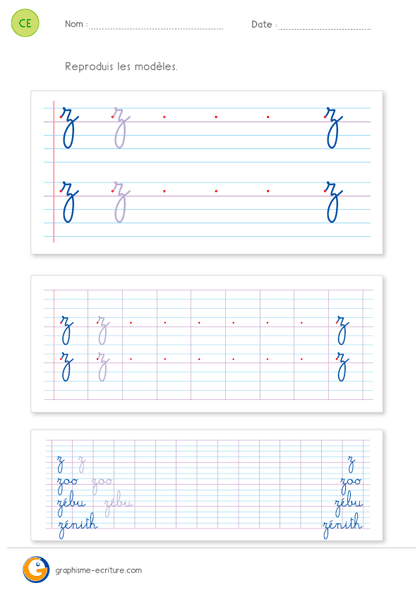 